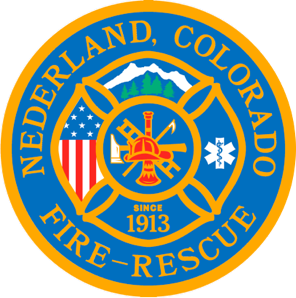 Nederland Fire Protection District Board of Directors Special Meeting Agenda October 17, 2023** This meeting is being recorded **Roll CallGuy Falsetti - Todd Wiesler –  Russ Panneton - Bob Sheehan -Ryan Keeler -Chief Schmidtmann -Announce Quorum & Call Meeting to Order @ Public Statements, Comments or Questions(Please state name and if in district or out of district for the record)Name			District	Approve the meeting agenda New BusinessApprove Resolution 2023-12 regarding Proposition HH Special Executive SessionSpecial Meeting ConclusionsPublic Statements, Comments or Questions(Please state name and if in district or out of district for the record)Any other businessNext Meeting November 15th  @ 7pmAdjourn the meeting @ 